Change Admins on Game Day RosterGo to www.utahyouthsoccer.net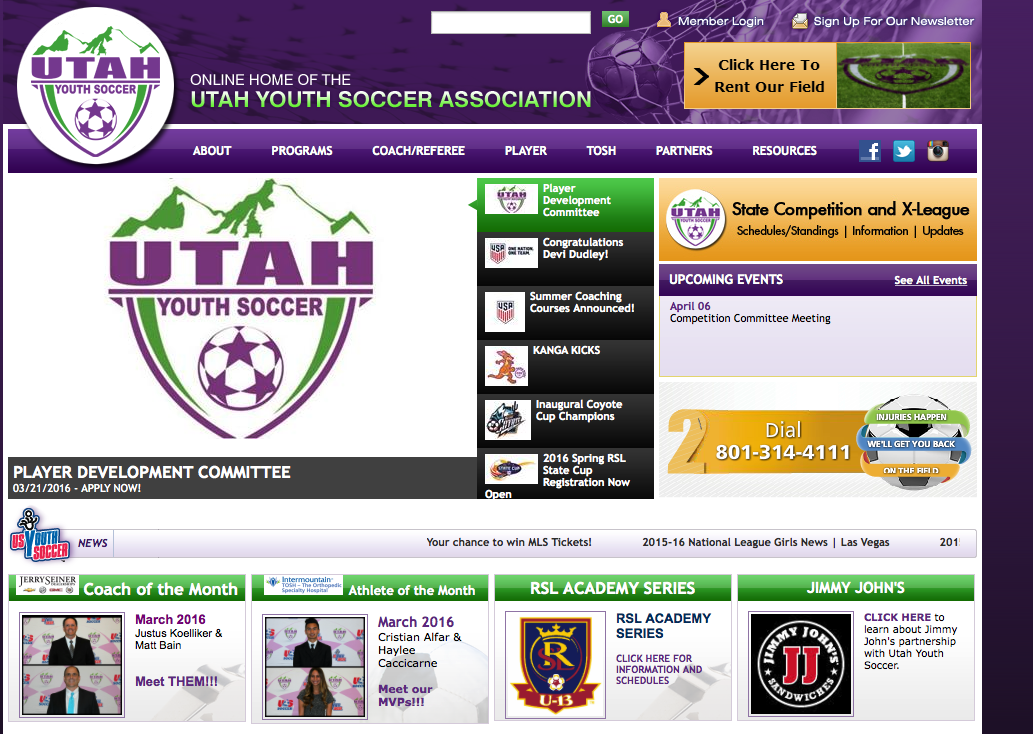 Click on Member Login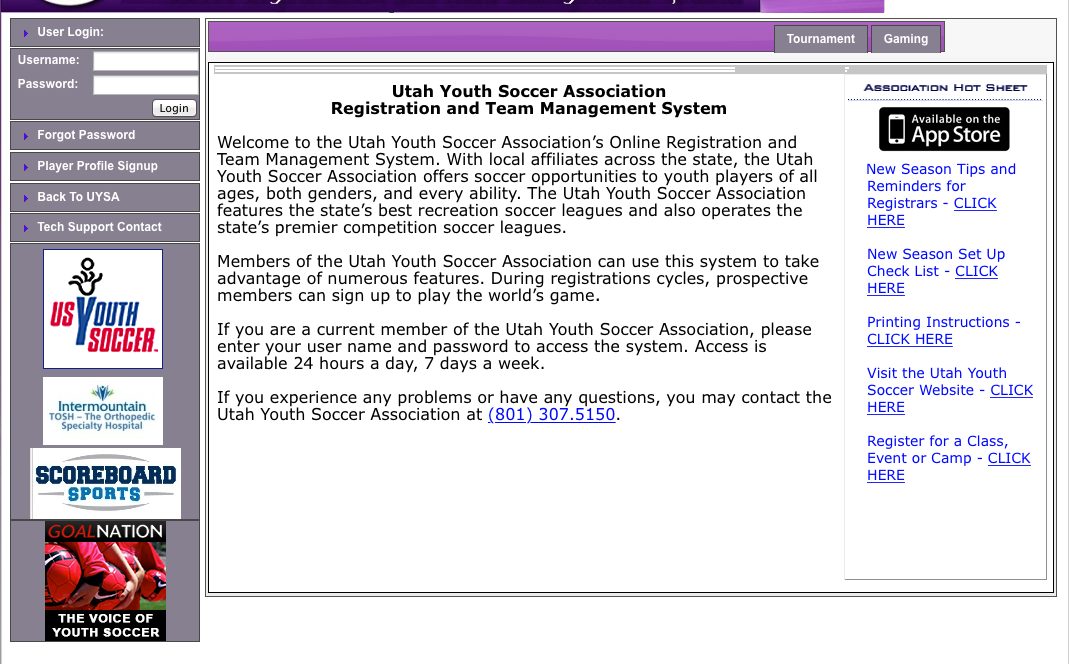 Sign in by entering your username and password.Click on the Teams Tab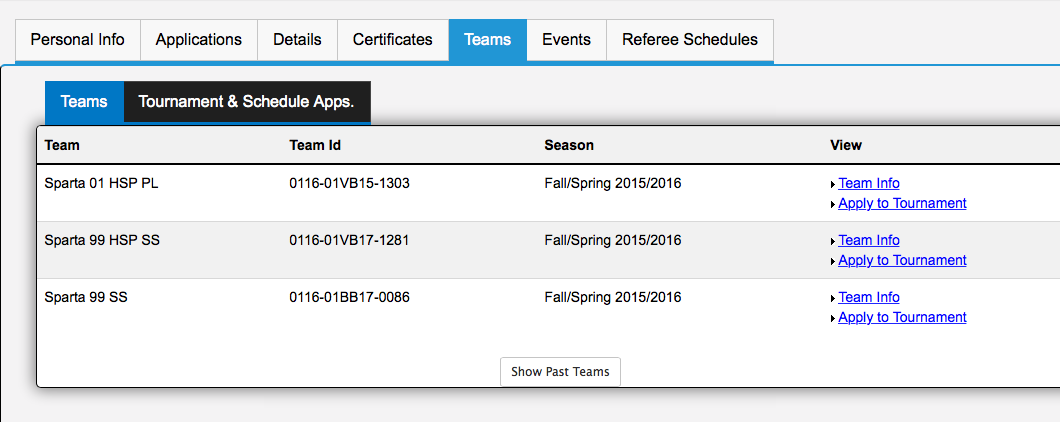 Click on apply to Tournament link next to the team you want to change.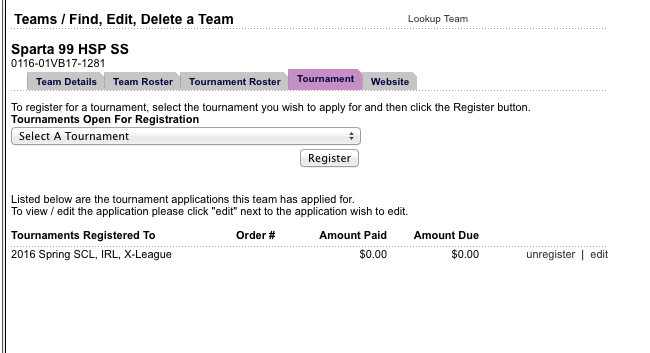 Click on the edit link Click on the contacts tab.  Un check the active box next to the coach or admin that you do not want to print on the game day roster.